INDICAÇÃO Nº 544/2021Exmo. Sr. Presidente:Ementa: Realizar roçagem e limpeza em terreno da Prefeitura – localizado na Rua Maria de Lourdes Rodrigues Souza  defronto Qd G , Lote 08 – Água Nova.INDICO a Exma. Sra. Prefeita Municipal, que determine ao departamento competente, que proceda com a roçagem e limpeza do terreno da Prefeitura localizado  na Rua Maria de Lourdes Rodrigues Souza, defronte Qd G , lote 08 – Água Nova.A indicação se faz necessária, pois munícipes procuraram este vereador para que sejam tomadas as devidas providências, o terreno acima mencionado, é de propriedade da Prefeitura e relatos comprovam que há mais de 1 (um) ano não é roçado e limpo, causando desta forma aparecimentos constantes de cobras.Anexo, fotos.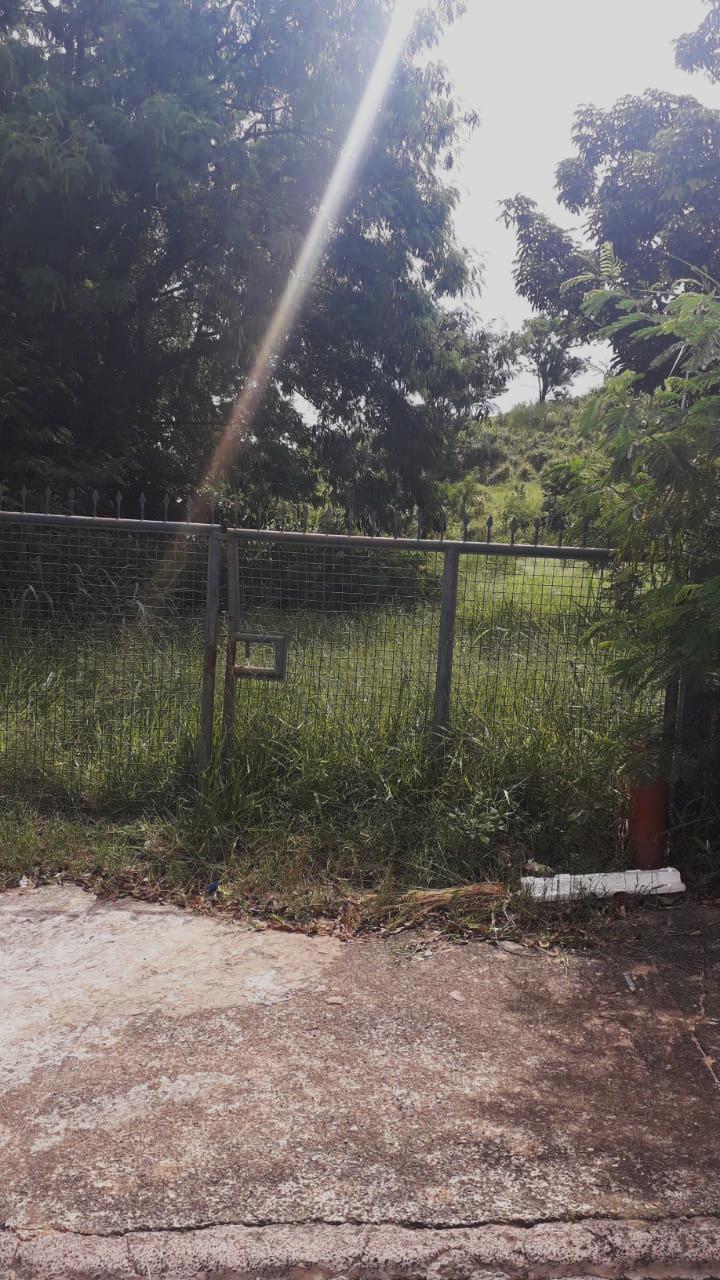 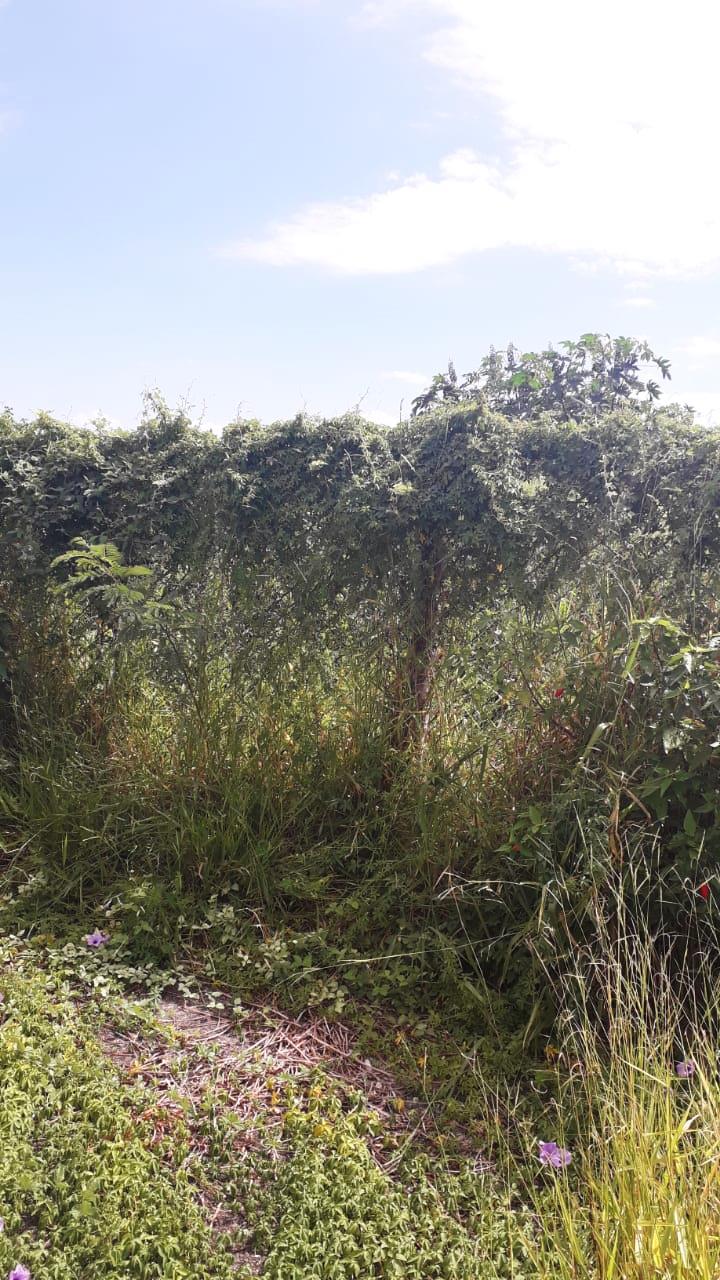 Valinhos 26 de fevereiro de 2021FÁBIO DAMASCENOVereador